Family Name______________________________________________________________   					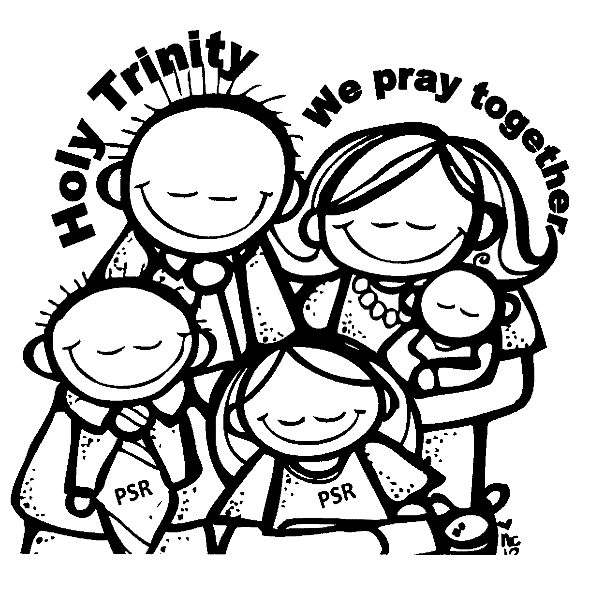 Address_____________________________________________________________________City,State,Zip ________________________________________________________________Mother’s full name ______________________________ phone #___________________Email_______________________________________________________________________Father’s full name_________________________________ phone#__________________Email_______________________________________________________________________Preferred cell phone for communication__________________________________________Preferred email for communication______________________________________________Child 1Full name_________________________________________ nickname_________________                   Date of birth_______________ Grade______________ School attending______________________________Sacraments celebrated: Baptism ____Reconciliation ____Eucharist ____Confirmation____Child 2 Full name________________________________________ nickname_______________Date of birth ______________ Grade_____________School attending______________________________Sacraments celebrated: Baptism ____Reconciliation ____Eucharist ____Confirmation____Child 3Full name_______________________________________ nickname________________Date of birth _______________Grade_______________School attending________________________________Sacraments celebrated: Baptism ____Reconciliation ____Eucharist ____Confirmation____FEES:    $20 per child for all but 2nd grade - $30 per 2nd grade child (for sacramental supplies)PAID:    CASH__________CHECK#___________ The Diocese of Springfield-Cape GirardeauPlease sign this form ONLY  if you DO NOT  want your child’s photograph/video to be used in diocesan/parish/school materials and campaigns as well as other media initiatives; i.e.: newsletter, websites, fund development efforts, newspapers and television. 2024-2025 Student Exclusion Form(Denies news media contact for interviews/photos)At this time, I do not want photographs/videos of, __________________________________________ to be used without my prior permission.  I understand this waiver applies only for the current school year, 2024-2025.  I also understand this does not apply to photographs or video images taken at public events.  Signature (Parent / Guardian):Date: ____________________________